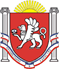 РЕСПУБЛИКА КРЫМ НИЖНЕГОРСКИЙ РАЙОНАДМИНИСТРАЦИЯ ДРОФИНСКОГО СЕЛЬСКОГО ПОСЕЛЕНИЯ ПОСТАНОВЛЕНИЕ30.01.2019 г. 				№ 5                                           с. Дрофино «О включении в список Чувакову Викторию Александровну  16.07.2004 г.р., как лицо, подлежащее обеспечению жилымипомещениями в соответствии с Федеральнымзаконом «О дополнительных гарантиях посоциальной поддержке детей-сирот и детей,оставшихся без попечения родителей, и лиц из их числа»   Рассмотрев заявление Чуваковой Валентины Ивановны 13.03.2064 г.р.,  о включении Чуваковой В.А. в список детей-сирот и детей, оставшихся без попечения родителей, лиц из их числа, подлежащих обеспечению жилыми помещениями (далее - список) и предоставленные документы, руководствуясь Жилищным Кодексом РФ, Федеральными законами от 06.10.2003 № 131-ФЗ «Об общих принципах организации местного самоуправления в Российской Федерации», от 06.10.1999 № 184-ФЗ «Об общих принципах организации законодательных (представительных) и исполнительных органов государственной власти субъектов Российской Федерации», Законами Республики Крым от 16.09.2014 №54-ЗРК «Об основах местного самоуправления в Республике Крым», от 18.12.2014 №46-ЗРК «Об обеспечении жилыми помещениями детей-сирот, детей, оставшихся без попечения родителей, и лиц из их числа в Республике Крым», Уставом муниципального образования Дрофинское сельское поселение, администрация  Дрофинского сельского поселения Нижнегорского района Республики Крым.                                                            ПОСТАНОВЛЯЕТ:1.Включить Чувакову Викторию Александровну 16.07.2004 г.р., регистрация по адресу: Нижнегорский район село Ястребки улица Дружбы дом 13, в список лиц, подлежащих обеспечению жилыми помещениями в соответствии с Федеральным законом «О дополнительных гарантиях по социальной поддержке детей-сирот и детей, оставшихся без попечения родителей».2. Направить копию настоящего  постановления  в Управление по деламнесовершеннолетних и защите прав детей администрации Нижнегорского района.3.Настоящее постановление обнародовать на информационном стенде Администрации Дрофинского сельского поселения.4. Контроль за исполнением настоящего постановления оставляю за собой.Председатель Дрофинского сельского совета –глава  администрации Дрофинского сельского поселения                                         Э.Э.Паниев